Факторы, влияющие на возникновение асоциального поведения.Факторы, влияющие на возникновение асоциального поведения, достаточно разнообразные: личностные, социальные, биологические, перенесенные заболевания и травмы. Биологические факторы. Влияние биологических факторов до сих пор спорно. И не потому, что нет такого влияния, а потому, что существующие исследования не дают достаточно доказательств для четко очерченной зависимости между асоциальным поведением и конституционно-биологической обусловленностью человека. Вместе с тем есть основания искать связь между асоциальными проявлениями в поведении личности и некоторыми характеристиками ее темперамента. Социальные факторы асоциального поведения многочисленны, имеют разную степень воздействия и специфически группируются в каждом конкретном случае. Исследования показывают, что причины отклонения кроются чаще всего в семье, школе, группах непосредственного окружения. Низкая устойчивость к психическим перегрузкам и стрессам Частая неуверенность в себе, низкая самооценка, завышенные требования к себе Трудности в общении со сверстниками на улице Тревога и напряжение в общении по месту учебы Стремление к получению новых ощущений, причем, как можно быстрее Чрезмерная зависимость от друзей, стремление к подражанию приятелям Непереносимость конфликтов, стремление к уходу в мир иллюзий Навязчивые формы поведения; переедание, азартная и компьютерная игромания Отклонения в поведении в связи с травмами, заболеваниями, мозговая патология Посттравматический синдром; перенесенное насилие Уходы из дома, принадлежность к неформальным объединениям Отягощенная наследственность (алкоголизм, наркомания), явное неблагополучие в семье. Характеристики семей, вызывающих асоциальное поведение детей: семьи, члены которых имеют психические или другие тяжелые заболевания; пристрастие к наркомании, алкоголю или асоциальное поведение; семьи, в которых во взаимоотношениях между родителями непонимание, дефицит любви, враждебность, доминирующее влияние одного из родителей, проявление насилия; семьи, в которых отец является авторитетом и в то же время не интересуется личностным развитием ребенка, а мать отвечает за воспитание ребенка; семьи с дефицитом заботы и любви у одного или двух родителей к ребенку; штрафным воздействием, авторитарным воспитательным воздействием (формирование строгого послушания и дисциплины у ребенка), либеральным воспитательным воздействием, затрудняющим формирование системы ценностей и норм у ребенка; чрезмерной опекой над ребенком; воспитание ребенка в духе неуважения к общественным нормам. Малая или дружеская группа может также является фактором асоциального поведения, если присутствуют асоциальные элементы в системе норм, которыми руководствуются члены группы в своем поведении; во взаимоотношениях в группе господствует авторитарный стиль, проявляется насилие; если в группе распространена антишкольная субкультура. Школа является важным фактором, который может способствовать появлению и развитию асоциального поведения детей. Большое значение в этом случае имеет стиль работы педагога. Авторитарный стиль, когда работа направлена на достижение послушания, дисциплины, порядка. Из педагогических средств преобладают санкции, наказания, ограничения. Отсутствует индивидуальная и дифференцированная работа. Организация, формы и методы обучения не создают возможностей для успеха каждого подростка. Либеральный стиль, при котором нередко отсутствует систематическая и последовательная работа, необходимая для достижения воспитательных целей. Чаще это относится не столько к школе вообще, сколько к некоторым группам учителей.Профилактика асоциального поведения – это научно-обоснованная, своевременная деятельность, направленная на предотвращение возможных отклонений подростков; максимальное обеспечение социальной справедливости, создание условий для включения несовершеннолетних в социально-экономическую и культурную жизнь общества, способствующую процессу развития личности, получению образования, предупреждению правонарушений. Она заключается: - в выявлении и пресечении случаев жестокого обращения с подростками; - в оказании помощи подросткам, оказавшимся в трудной жизненной ситуации, - в обеспечении и защите конституционных прав несовершеннолетних; - в оказании помощи по предупреждению правонарушений; - в профилактической работе с семьями учащихся.Организация помощи подросткам с асоциальными формами поведения Информационная помощь: информирование подростков о правах и обязанностях, о требованиях к выполнению установленных социальных норм через СМИ, кино, литературу, произведения культуры, систему правового обучения. Социально-профилактическая: выявление и устранение основных причин и условий возникновения негативных явлений. Медико-биологическая: своевременные целенаправленные меры лечебно-профилактического характера. Социально-педагогическая: восстановление и коррекция качеств личности подростка с отклонениями в поведении. Помощь должна носить характер интенсивной коррекционно-воспитательной деятельности с целью разрушения социально-отрицательных и формирования социально приемлемых форм поведения. Этого можно добиться посредством индивидуальной и групповой воспитательной работы, индивидуальной и групповой терапии, труда и приобретения профессиональной квалификации, посредством создания условий для развития интересов. Надо помнить, что для подростков особенно актуально мнение их возрастного окружения, являющегося референтной (значимой) группой в этот период. Если ближайшее окружение имеет асоциальную систему норм и ценностей, то необходимо, чтобы помощь была направлена на это окружение. Можно добавить специальные советы, семейную терапию, работу социального работника, школьного педагога и психолога с семьей и малой группой.  Важное значение имеет подготовка учителей для работы с трудными детьми. Практика показывает, что учителя часто не имеют социально-педагогической подготовки. Вся работа учителя направлена на усвоение знаний учащимся и не уделяется необходимого внимания воспитательной работе. Необходимо сотрудничество с подготовленными кадрами — психологами, социальными педагогами. 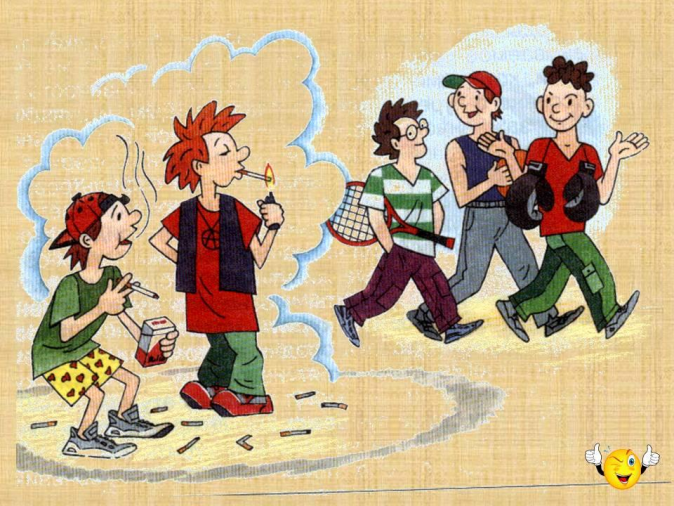 Муниципальное бюджетное учреждение дополнительного образования  "Шумячский Дом детского творчества"консультация для  педагогов Асоциальные явления в подростковой средесоставитель: педагог-психолог  Борисенкова Л.В.2018 г.Наше общество имеет многовековые традиции, которые из поколения в поколение помогали воспитывать детей в духе сотрудничества, взаимопонимания, любви к близким. Общими усилиями необходимо совершенствовать существующую систему воспитания, привлекая, в первую очередь, родителей, обучая их эффективным приемам, формируя в них ответственность за своих детей, их будущее.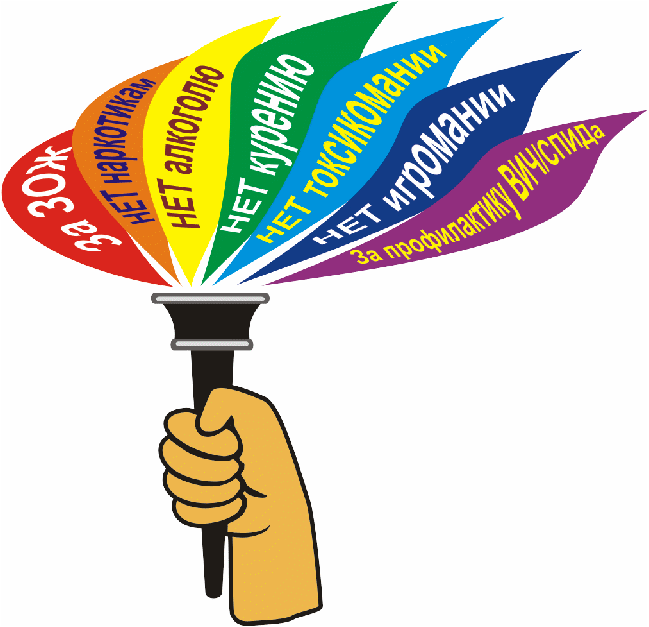 